Opis przedmiotu zamówienia:Przedmiotem zamówienia jest wykonanie przeglądu technicznego oraz wykonanie procedury legalizacji ponownej trzech układów pomiarowych oleju opałowego lekkiego w Zakładzie Unieszkodliwiania Odpadów w Szczecinie celem wypełnienia wymogów prawnych stawianych w „Rozporządzeniu Ministra Przedsiębiorczości i Technologii z dnia 22 marca 2019 r. w sprawie prawnej kontroli metrologicznej przyrządów pomiarowych” (Zwanym dalej „Rozporządzeniem”).Legalizacja musi zostać zakończona wydaniem świadectwa legalizacji ponownej przez podległy Okręgowy Urząd Miar na okres zawarty Rozporządzeniu.Nieprzekraczalny termin realizacji zamówienia (wydania świadectwa legalizacji ponownej) - do 30 listopada 2021 r.Dopuszczalny termin realizacji prac: od 1 października 2021 r. do 30 listopada 2021 r.Zamawiający uzna, że wykonawca posiada wymagane zdolności techniczne lub zawodowe zapewniające należyte wykonanie zamówienia, jeżeli Wykonawca wykaże, że:wykonał należycie w okresie ostatnich dwóch lat przed upływem terminu usługi polegające na wykonaniu procedury legalizacji ponownej min. czterech układów pomiarowych cieczy innych niż woda, w tym odmierzaczy paliw ciekłych i biopaliw ciekłych.dysponuje co najmniej 1 osobą posiadającą ważne świadectwo kwalifikacyjne uprawniające do zajmowania się eksploatacją urządzeń, instalacji i sieci na stanowisku dozoru grupa 1 w zakresie odpowiednim do wykonywanych prac, zgodnie z rozporządzeniem Ministra Gospodarki, Pracy i Polityki Społecznej z dnia 28 kwietnia 2003r. w sprawie szczegółowych zasad stwierdzania posiadania kwalifikacji przez osoby zajmujące się eksploatacją urządzeń, instalacji i sieci (Dz.U.2003.129.1184 ze zm.);dysponuje co najmniej 1 osobą posiadającą ważne świadectwo kwalifikacyjne uprawniające do zajmowania się eksploatacją urządzeń, instalacji i sieci na stanowisku eksploatacji grupa 1 w zakresie odpowiednim do wykonywanych prac, zgodnie z rozporządzeniem Ministra Gospodarki, Pracy i Polityki Społecznej z dnia 28 kwietnia 2003r. w sprawie szczegółowych zasad stwierdzania posiadania kwalifikacji przez osoby zajmujące się eksploatacją urządzeń, instalacji i sieci (Dz.U.2003.129.1184 ze zm.);dysponuje co najmniej 1 osobą posiadającą ważne świadectwo kwalifikacyjne uprawniające do zajmowania się eksploatacją urządzeń, instalacji i sieci na stanowisku dozoru grupa 2 w zakresie odpowiednim do wykonywanych prac, zgodnie z rozporządzeniem Ministra Gospodarki, Pracy i Polityki Społecznej z dnia 28 kwietnia 2003r. w sprawie szczegółowych zasad stwierdzania posiadania kwalifikacji przez osoby zajmujące się eksploatacją urządzeń, instalacji i sieci (Dz.U.2003.129.1184 ze zm.);dysponuje co najmniej 1 osobą posiadającą ważne świadectwo kwalifikacyjne uprawniające do zajmowania się eksploatacją urządzeń, instalacji i sieci na stanowisku eksploatacji grupa 2 w zakresie odpowiednim do wykonywanych prac, zgodnie z rozporządzeniem Ministra Gospodarki, Pracy i Polityki Społecznej z dnia 28 kwietnia 2003r. w sprawie szczegółowych zasad stwierdzania posiadania kwalifikacji przez osoby zajmujące się eksploatacją urządzeń, instalacji i sieci (Dz.U.2003.129.1184 ze zm.);Parametry układów pomiarowych:Wszystkie układy pomiarowe wyposażone są w kontroler przepływu FMC Technologies ML-XP-MFL2. Schematy P&ID układów pomiarowych zostały przedstawione poniżej:Układ podawania paliwa do przykotłowych palników rozpałkowych (króćce 10EGD20AA601 i 10EGD20AA602 z przyłączem DN25)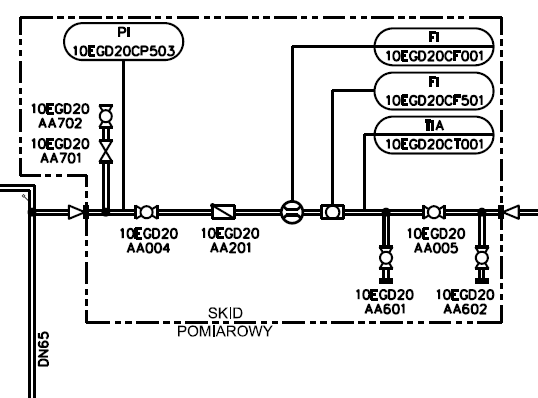 Układ podawania paliwa do palnika kotła dodatkowego (króćce zaznaczone na czerwono z przyłączem DN15)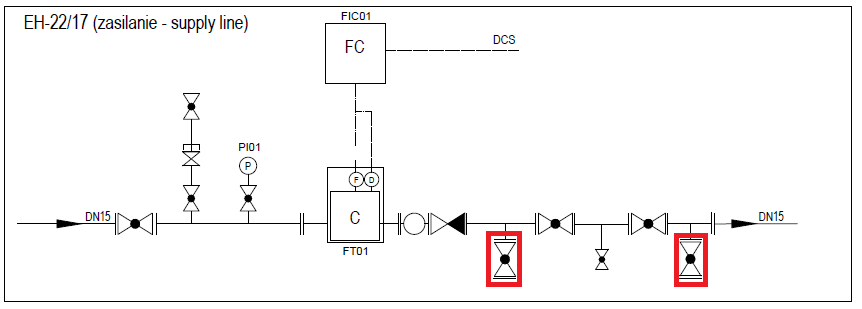 Układ powrotu paliwa z palnika kotła dodatkowego (króćce zaznaczone na czerwono z przyłączem DN15)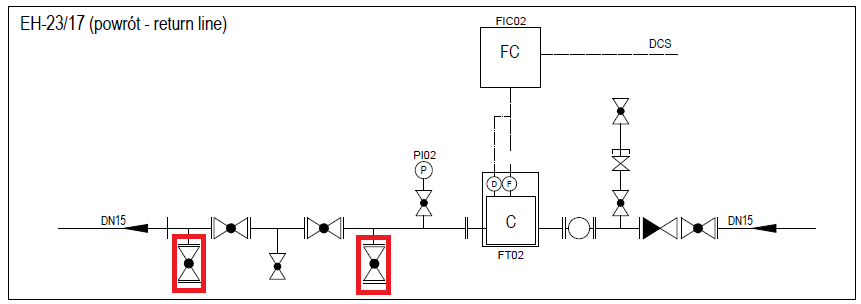 